	GYMNASTIEKVERENIGING  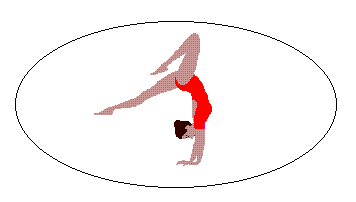 	ULFARIET                                                                                                                                                                           NIEUWSBRIEF SEIZOEN 2017-2018Inhoudsopgave1.	Openingswoord seizoen 2017-2018	Pag.	22.	Lesrooster De Oersprong/ De Wesenthorst	Pag.	33.	Regeling lidmaatschap + contributie	Pag.	44.	Contactinformatie Bestuur en Leiding	Pag.	5,65.	Vakantierooster	Pag. 	66.	Activiteiten en Agenda 2017-2017	Pag.	77.	Kleurplaat 	Pag.	81.	Openingswoord seizoen 2017-2018Geachte ouder, beste jongens en meisjes,Het eerste seizoen in de gymzaal van de Oersprong zit erop. Wat is het mooi om in een nieuwe, frisse gymzaal te mogen sporten. Gelukkig blijft ook de leiding zich ontwikkelen en hebben we vanuit de vereniging zelf mensen die een opleiding tot leiding hebben afgerond of aan het afronden zijn. Zodoende hebben we ook het komend jaar de beschikking over goede en deskundige leiding.Helaas merken we wel de effecten van het subsidiebeleid van de gemeente. Hierdoor hebben we ons genoodzaakt gezien om enkele groepen samen te voegen om zodoende de contributie dit jaar niet te laten stijgen. Helaas zal ook na dit seizoen de subsidie van de gemeente verder afnemen en zal een stijging van de contributie waarschijnlijk niet te vermijden zijn.Gelukkig zijn er natuurlijk positieve ontwikkelingen, waaronder de activiteiten, te beginnen met de vriendjes – en vriendinnetjesweek (27 november – 2 december) waarbij ook de zwarte pieten aanwezig zijn. Rest ons niets anders dan u ene prettig en sportief seizoen toe te wensen.Groeten van het bestuur. 2.	Les- en Vakantierooster seizoen 2017-2018Locatie OersprongWilgenlaan 6, UlftDag	Tijd	Leiding	Assistent	Groep                            Maandag 	18.00-19.00	Jony 	-	Meiden groep 3 t/m 8Maandag 	19.15-20.15	Hannie	-	Dames 	Dinsdag	17.00-19.00	Marco/Floor/Jade	C-selectieWoensdag	19.00-20.00	Nina	-	KidsdanceDonderdag	16.30-17.30	Floor	Lisa	Meiden groep 3, 4, (5) Donderdag 	17.30-19.00	Floor/Jade	-	SelectieVrijdag	17.00-18.00	Marco	-	Jongens groep 3 t/m 8Vrijdag	18.00-19.30	Marco	-	SelectieZaterdag	09.00-09.45	Anke/Floor/Jade	Ouder-kindgym 1Zaterdag	09.45-10.30	Anke/Floor/Jade	Ouder-kindgym 2Zaterdag	10.30-11.30	Anke/Floor/Jade	KleutersLocatie WesenthorstDebbeshoek 11, UlftDag	Tijd	Leiding	Assistent	Groep                            Dinsdag	17.30-19.00	Erik	Robert	Free RunningDinsdag	19.00-20.30	Erik	Robert	Free RunningVoor inlichtingen kunt u bellen met de desbetreffende leiding, zie contactgegevens.Ook kunt u altijd tijdens de lessen vrijblijvend komen kijken of een proefles meedraaien.3.	Regeling lidmaatschap en contributieRegeling lidmaatschapHet lidmaatschap kan op ieder moment worden aangegaan.Het lidmaatschap wordt slechts geaccepteerd indien het aanmeldingsformulier volledig ingevuld en ondertekend is ontvangen door de ledenadministratie.Bij aanmelding is een bedrag van € 10,00 aan inschrijfgeld verschuldigd. Dit bedrag zal bij de eerste contributie incasso worden afgeschreven.De contributie is per maand bij vooruitbetaling en per automatische incasso verschuldigd. Opzegging van het lidmaatschap is alleen schriftelijk mogelijk middels het bij de leiding te verkrijgen afmeldingsformulier. De opzegging kan per maand, maar het ondergetekende afmeldingsformulier dient  minimaal voor de 20ste van de maand bij de ledenadministratie ingeleverd te zijn (Email:  j.geerts13@chello.nl).Indien nog niet geïncasseerd is bij opzegging tevens de bondscontributie voor het lopende seizoen verschuldigd. Deze zal het kwartaal waarin de opzegging ingaat alsnog worden geïncasseerd;
Indien een lid aan 2 disciplines binnen de vereniging deelneemt, is voor het duurste onderdeel de volledige contributie verschuldigd en voor het goedkoopste onderdeel de helft.Gedurende het gehele seizoen worden er van leden tijdens lessen, wedstrijden en allerlei activiteiten binnen- en buitenshuis foto's en soms filmopnamen gemaakt. De beelden worden veelal gebruikt ter publicatie op onze website, in uitgaven van de nieuwsbrief en eventueel ander infomateriaal. Als ouders/verzorgers daar bezwaar tegen hebben, dienen zij dit schriftelijk kenbaar te maken aan het bestuur van Ulfariet.Verder maken wij u er op attent dat het bestuur in haar vergadering van 1 september 2013 nadere regels heeft vastgesteld met betrekking tot toetreding tot de selectie en wedstrijdrecreanten. Deze regels zijn verkrijgbaar via de leiding. ContributieDe contributie per maand bedraagt als volgt:Jeugd tot en met 17 jaar	€ 	10,50Ouder-kindgym	€	10,50Kidsdance	€	10,50Selectie 1x per week	€ 	16,00Selectie 2/3 x per week	€	19,00/22,00Free-Running 	€	16,00Volwassenen vanaf 18 jaar	€ 	12,50Eenmalig inschrijfgeld bij aanvang.	€ 	10,00BondscontributieIeder jaar moeten wij voor elk lid een contributie afdragen aan de bond, de K.N.G.U. (Koninklijke Nederlandse Gymnastiek Unie). Net als de voorgaande jaren komt ook dit seizoen een gedeelte van dit bedrag voor rekening van de leden. Deze bijdrage bedraagt dit seizoen € 10,00. Dit bedrag zal in de maand maart  middels een automatische-incasso met u worden verrekend. 4.	Contactinformatie Leiding en Bestuur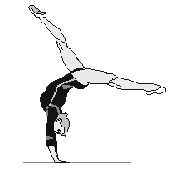 Algemeen correspondentieadres: Gymnastiekvereniging UlfarietDe Schouwgraaf 24, 7071 VM UlftEmail: secretaris@ulfariet.nlWebsite:Voor informatie kunnen jullie ook terecht op onze website www.ulfariet.nl. Email:  BELANGRIJK: UW EMAILADRESWij proberen leden en hun ouders via email zo volledig mogelijk op de hoogte te houden van activiteiten en wijzigingen in het lesrooster. Dit omdat de ervaring is dat briefjes nog wel eens in de tas blijven zitten en aankondigingen op het prikbord niet altijd gelezen worden. Het is daarom belangrijk, dat wij uw juiste emailadres hebben. Wilt u bij wijzigingen, of indien u nog geen mail krijgt van Ulfariet alsnog uw emailadres doorgeven aan secretaris@ulfariet.nl . Bij voorbaat dank!Bestuur:Leiding:5.	VakantieroosterVakantierooster voor het seizoen 2017-2018, op deze data zullen de lessen vervallen.Herfstvakantie	ma.	16-10-2017	t/m 	za. 	21-10-2017Sinterklaas	di.	05-12-2017Kerstvakantie	ma.	25-12-2017	t/m 	za. 	06-01-2018Voorjaarsvakantie	ma. 	12-02-2018	t/m 	za. 	17-02-2018Pasen	ma. 	02-04-2018Meivakantie	do.	26-04-2018	t/m 	za. 	05-05-2018					(incl. Konings- en Bevrijdingsdag)Hemelvaartsdag	do	10-05-2018	Pinksteren	ma. 	21-05-2018Avondvierdaagse	wo.	06-06-2018	t/m	vr.	08-06-2018,  za. wel lesZomervakantie	ma. 	16-07-2018	t/m 	za. 	25-08-2018Bij wijziging in bovenstaand rooster zult u door de leiding op de hoogte worden gebracht.6.	Activiteiten / Agenda seizoen 2017-2018Ook dit jaar zal het bestuur en leiding van Ulfariet diverse activiteiten aanbieden voor de leden.  Zoals afgelopen jaren staat ook dit seizoen de springdisco weer op het programma. Het kamp zal dit seizoen plaatsvinden omstreeks juni/juli 2018.  Natuurlijk doet we dit jaar ook weer mee aan het centrumfeest in Ulft waarbij we verschillende demonstraties uitvoeren. De actuele activiteitenkalender kunt u ook vinden op de site, die we zoveel mogelijk up to date houden. Augustusma 21 augustus  	-	Begin eerste lesweek. Septemberzo 10 september 	-	Centrumfeest Ulft 12.00-17.00 uurza 16 september	-	Start landelijke lotenverkoop 		Grote Club ActieOktoberma 16 oktober t/m za 21 oktober	-	HerfstvakantieNovember/December/Januarima 27 november t/m za 2 december 	-	Vriendjes-/vriendinnetjesweekvr. 1 december 	-	Springdiscodi. 5 december 	-	Lesvrij i.v.m. Sinterklaasma 25 december t/m za 6 januari	-	KerstvakantieFebruarima 12 februari t/m za 17 februari 	-	VoorjaarsvakantieMaartma 19 maart  t/m za 24 maart	-	Vriendjes-/vriendinnetjesweekApril / Meima 2 april	-	Pasendo 26 april t/m za. 5 mei 	-	Meivakantie (incl. Konings- en Bevrijdingsdag)do 10 mei	-	Hemelvaartsdag ma 21 mei	-	2e PinksterdagJunijuni	-	Turnkampwo 6 juni t/m za 9 juni 	-	Ulftse Avondvierdaagse (zaterdag wel les) Julima 16 juli t/m za 25 augustus	-	ZomervakantieVoor elke activiteit krijgt u per email informatie of krijgt uw kind nog een aanvullend briefje mee. Houdt u tevens het prikbord in de gaten!	7.	Kleurplaat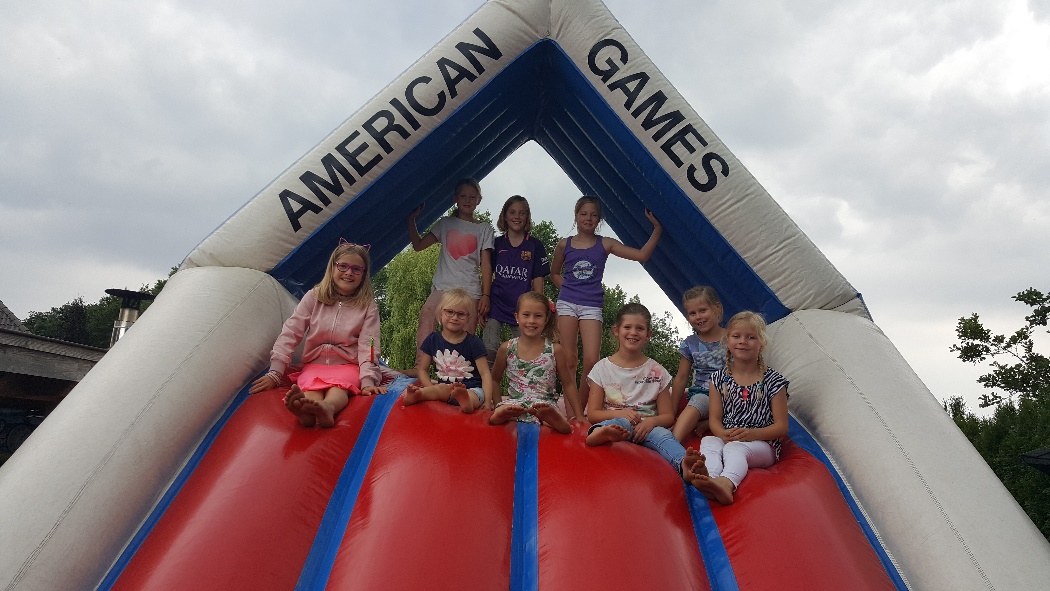 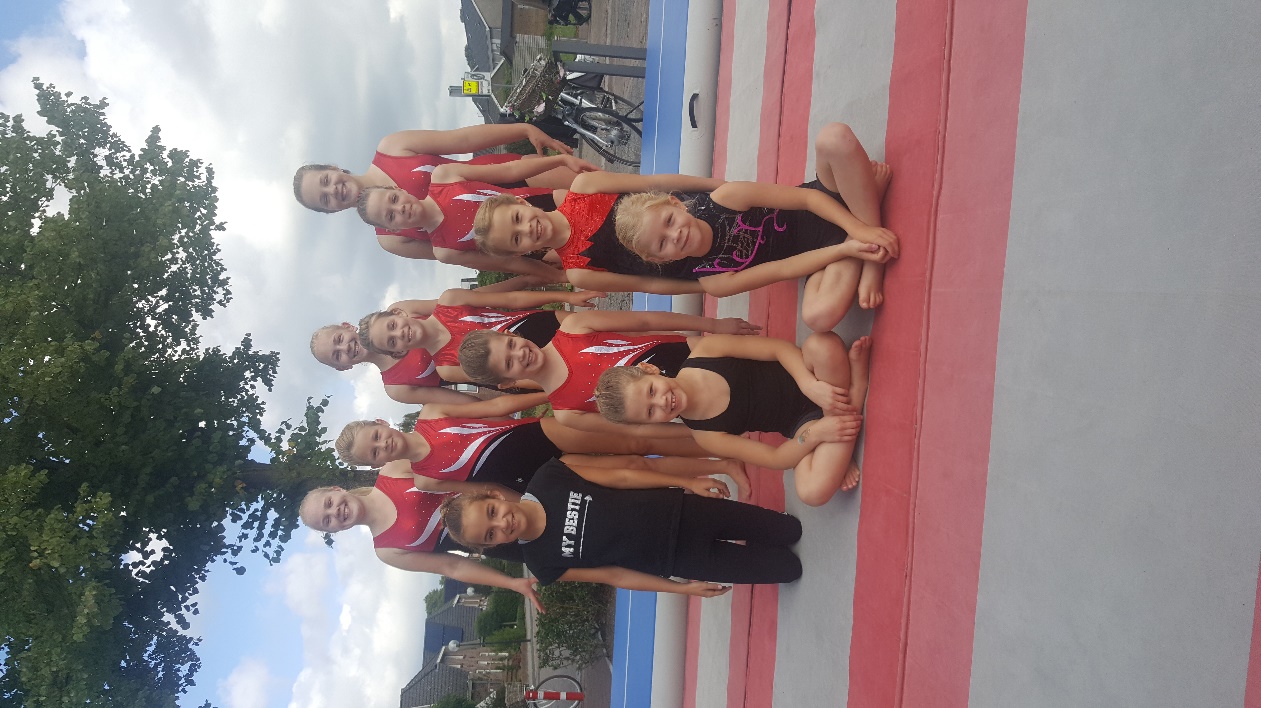 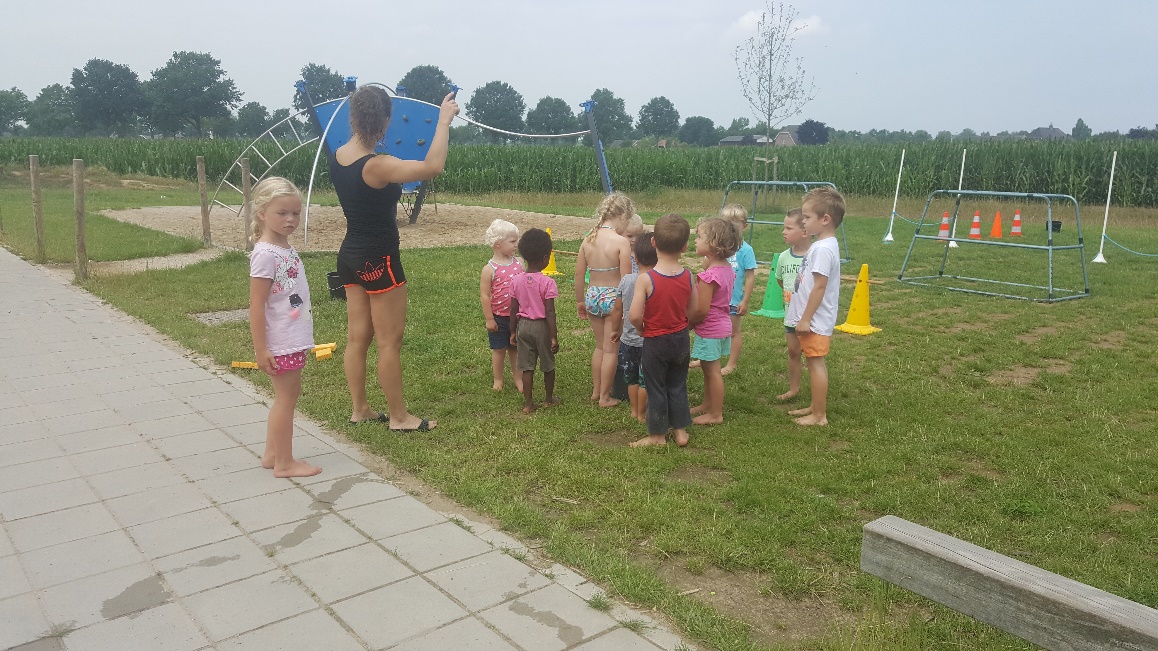 Voorzitter:
Bart Pelgrom
Voorstsestraat 50/B046, 7071 PK Ulft
0315-236347Algemeen bestuurslid:
Hannie Koster
Hogeweg 29, 7071 GB Ulft
0315-686172Penningmeester:
Gerrit Bleeker
De Schouwgraaf 24, 7071 VM Ulft
0315-683487Algemeen bestuurslid/ Openstaande functie
Ledenadministratie:
Renate Geerts
Ruvenkamp 6, 7071 SC  Ulft
0315-631047,Email: j.geerts13@chello.nlSecretaris:
Openstaande functieHannie Koster
Hogeweg 29, 7071 GB Ulft
0315-686172Jony VredegoorLekstraat 337071VB Ulft06-27372428Erik WopereisIr. Sassenstraat 307071 BC Ulft06-47190043Marco RampMercurius 12 Aalten06-18942707Anke Duenk, Anholtseweg 187081 CM Gendringen06-39062454Floor v.d. SchuurMars 57071 TR Ulft06-51168173Nina GerritsenFrank Daamenstr. 97071 AT Ulft06-57012613Nina GerritsenFrank Daamenstr. 97071 AT Ulft06-57012613Assistenten:Jade VremanLisa v.d SchuurRobert SchelJurylid turnen: Anja EppinkMarlou JansenBart Pelgrom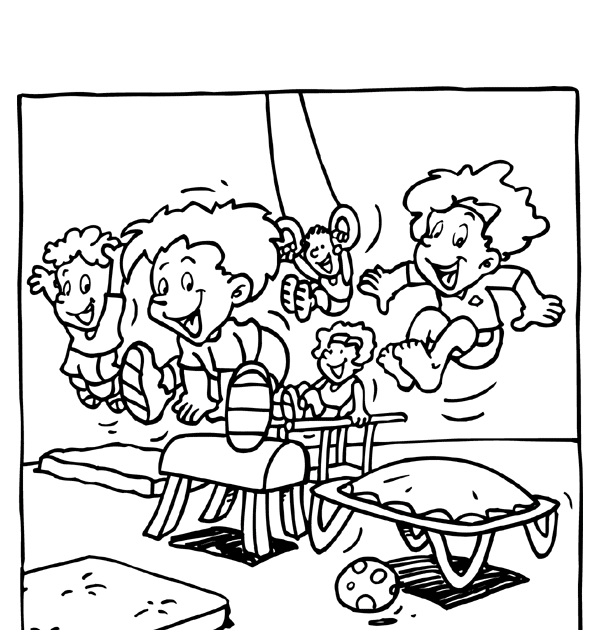 